TCDD’Yİ GELİŞTİRME VE TCDD PERSONELİ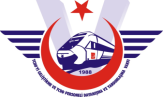 DAYANIŞMA VE YARDIMLAŞMA VAKFI BORÇ SENEDİ                  Bu Senet karşılığında Vakıftan alınan Borç Tutarı, Borç Türü, Aylık Taksit Miktarı, Taksit Adedi ve Kesinti Başlangıç Tarihi ile Senedin Düzenlenme Tarihi Yazılı .………………………TL borcun faizi ile birlikte, faiz hadlerinden değişiklik yapıldığı takdirde Vakıf Yönetim Kurulunun tespit edeceği tarihten itibaren yeni faiz ile birlikte maaşımdan/maaşlarımızdan kesinti yapılmaması halinde bizzat ödemeyi, tayin durumunda yeni kadromu/kadromuzu Vakfa bildirmeyi, taksitlerin herhangi birisinin zamanında ödenmemesi halinde herhangi bir ihtara gerek kalmaksızın borcun tamamının muacceliyet kesbedeceğini; borcun ödenmemesi, Vakıf Üyeliğinden ayrılmam, Vakıf Tüzüğü ve Yönetmelikleri hükümlerine aykırı hareket etmem halinde TCDD’yi Geliştirme ve TCDD Personeli Dayanışma ve Yardımlaşma Vakfı’ nın hiçbir ihbara, kanuni takip yapmasına ve hüküm almasına lüzum olmaksızın alacağına muacceliyet vererek, kalan borcumu/borcumuzu yasal faizden az olmamak üzere Vakıf Yönetim Kurulunca belirlenen oranda gecikme faizi ile birlikte temettü,  emeklilik  yardımı,  ölüm  yardımı,  aidat vb. namlar altındaki hak ve alacaklarımızla T.C. Emekli Sandığı nezdinde tahakkuk eden alacaklarımızın bu borca mahsubunu, emekli olmamız halinde T.C. Emekli Sandığı, SGK veya diğer Sosyal Güvenlik Kurumlarından alacağımız gelir, aylık ve ödeneklerin haczedilmesini, İcra takibi yapılması halinde icra masrafları, avukatlık ücreti ve gecikme faizini ödemeyi, İhtilaf halinde Ankara Mahkeme ve İcra Dairelerinin yetkili olduğunu, Borçlu/Müşterek Borçlu ve Müteselsil Kefil olarak kabul ve taahhüt ederiz. …..../….../20…...                   BORÇLU                                                                                 MÜŞTEREK BORÇLU            Adı, Soyadı, İmza                                                                             Adı, Soyadı, İmza               1-BORÇLU2-MÜŞTEREK BORÇLU ve MÜTESELSİL KEFİLBu Senetteki borçluların isim ve imzalarının kendilerine ait olduğunu ve yukarıdaki bilgilerin doğruluğunu tasdik ederim.                                                                                                                                         İDARE AMİRİNİN ONAYI                                                                                                           ADI  SOYADI    :                                                                                                           İMZA, MÜHÜR :Açıklama                :  İdare Amirinin ONAYI bulunmayan Borç Senetleri  işleme konulmaz.                                                               Not                            :  Borç senedinden doğan damga vergisi ( binde 825 ) borçluya aittir.                   İstenen Belgeler :  Borçlu ve Müteselsil Kefil’in onaylanmış maaş bordrolarının aslı ve nüfus  cüzdanı                                       suretlerinin Vakfımıza form ile birlikte gönderildiğinde talebi değerlendirilecektir.MUVAFAKATNAMETCDD'Yİ GELİŞTİRME VE TCDD PERSONELİ DAYANIŞMA VE YARDIMLAŞMA VAKFI'NA     Eşim ………………………………………………….’ın,  Vakfınızdan   …… / …… /………… tarihinde kredi  talebinde bulunulan …………………………………………………………'a, ………………………………………TL (yalnız ……………………………………………… TL) tutar için  azami ………………………………………………. TL (yalnız………………………..………………………TL)’ya kadar kefil olmasına;  Kredi Taahhütnamesini (*)………………………………………………………  olarak imzalamasına, işbu kefaletin, belirtilen limit dahilinde kullandırılan herhangi bir kredinin kapatılması ile kapatılan kredi tutarı kadar açılacak limit tahtında kullandırılacak yeni krediler için de geçerli olmasına muvafakat ettiğimi beyan ve kabul ederim.Muvafakat EdeninAdı – Soyadı         :T.C No                 :Tel(ev/iş)             :Tel(cep)               :Tarih                    :İmzası                  :ÖNEMLİ NOT: Bu muvafakatnamenin boşlukları müşterek ve müteselsil kefilin eşi tarafından EL YAZISI  ile tamamlanmalı ve muvafakat tarihi kredi taahhütnamesinin tarihinden önce olmalıdır.(*) ibaresinden sonra  '' Müşterek ve Müteselsil Kefil '' yazılmalıdır.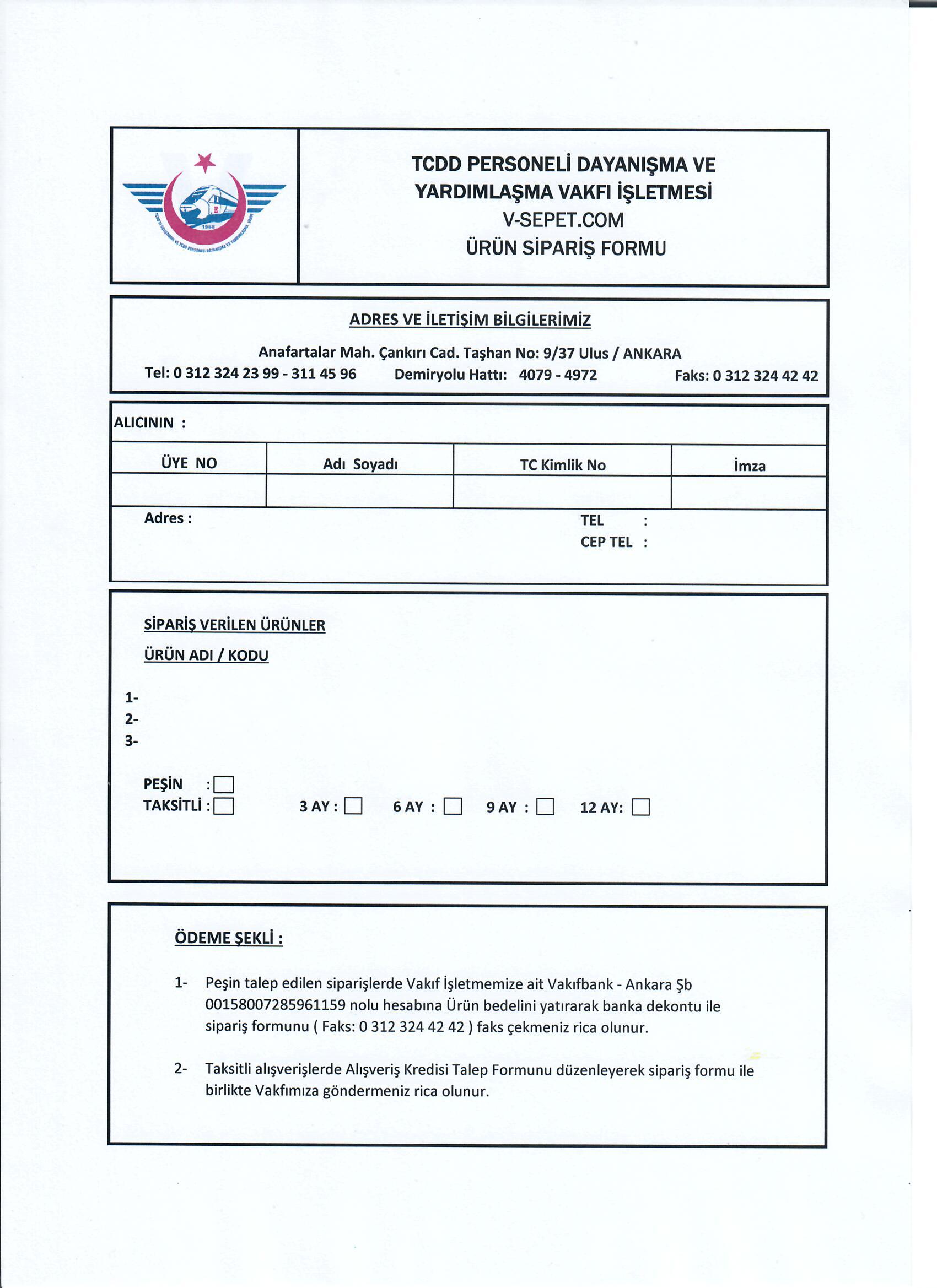 Borç TürüTalep Edilen TutarAylık TaksitTaksit AdediKesinti Baş.TarihiToplam Borç TutarıAdı SoyadıTC. Kimlik NoÜnvanıVakıf Üye Noİletişim TelefonuTCDD Sicil NoCep TelefonuNet MaaşıE-PostaBankomat Noİş AdresiEv AdresiAdı SoyadıTC. Kimlik NoÜnvanıVakıf Üye Noİletişim TelefonuTCDD Sicil NoCep TelefonuNet MaaşıE-PostaBankomat Noİş AdresiEv Adresi